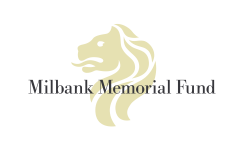 Comprehensive Primary Care Plus (CPC+) Regional Convener Funding StrategiesCPC+ RegionFunding MechanismArkansasNo convener currentlyConvener role assumed by commercial payer and Medicaid staffColoradoContractual relationships between the Center for Evidence-based Policy at Oregon Health and Science University and each regional participating payer (including Medicaid) HawaiiUnknownKansas CityNo convener currentlyMichiganConvener based at University of Michigan School of Public HealthMontanaFirst phase supported by Robert Wood Johnson grant.Transitioning to Montana Healthcare Foundation and regional participating payers (including Medicaid)New JerseyNo convener currentlyNew YorkContractual relationship between an independent consultant and each regional participating payer OhioConvener role assumed by the Health Collaborative, indirect funding from health systems and payers OklahomaConvener role shared by Medicaid and MyHealthAccess (regional HIE) through its Regional Learning Network responsibilitiesOregonContractual relationships between a 3-organization convener team and each regional participating payer (including Medicaid)PhiladelphiaContractual relationship between the Health Care Improvement Foundation (HCIF) and each regional participating payer Rhode IslandConvener role shared by the Care Transformation Collaborative of RI (CTC) and Healthcentric Advisors and supported by the regional participating payers (including Medicaid)Tennessee Convener role assumed by Medicaid staff 